BCPrinceton’s
 SUMMER BLOCKCHAIN PROJECT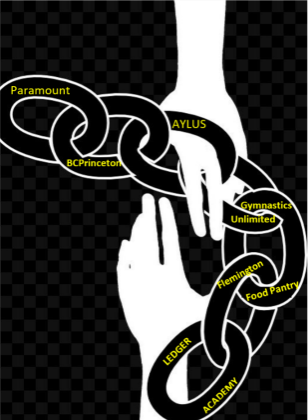 The Giving ChainCollection Location:   Gymnastics Unlimited
 2 Lilac Dr, Flemington, NJ 08822BCPrinceton’s
 SUMMER BLOCKCHAIN PROJECTThe Giving ChainCollection Location:   Gymnastics Unlimited
 Tiger Labs 252 Nassau Street Princeton, NJ 08540Get involved for Social Good This Summer!!Blockchain Princeton and Ledger Academy are encouraging donations for local residence in need. Please drop off a donation and give back to your community!Pickup DateAugust 25, 2019Donation Suggestions:Toothbrushes (Children’s)Razors / Shaving CreamCreamy Peanut Butter 
Vegetable SoupCanned ChickenCanned FruitDog and Cat FoodFeminine Hygiene ProductsDepends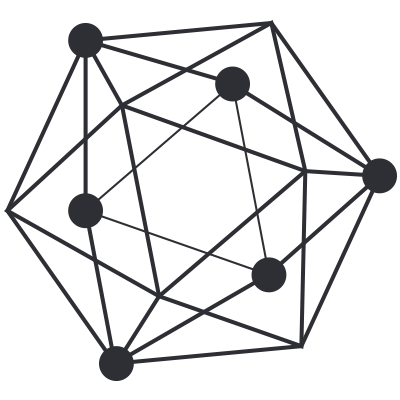 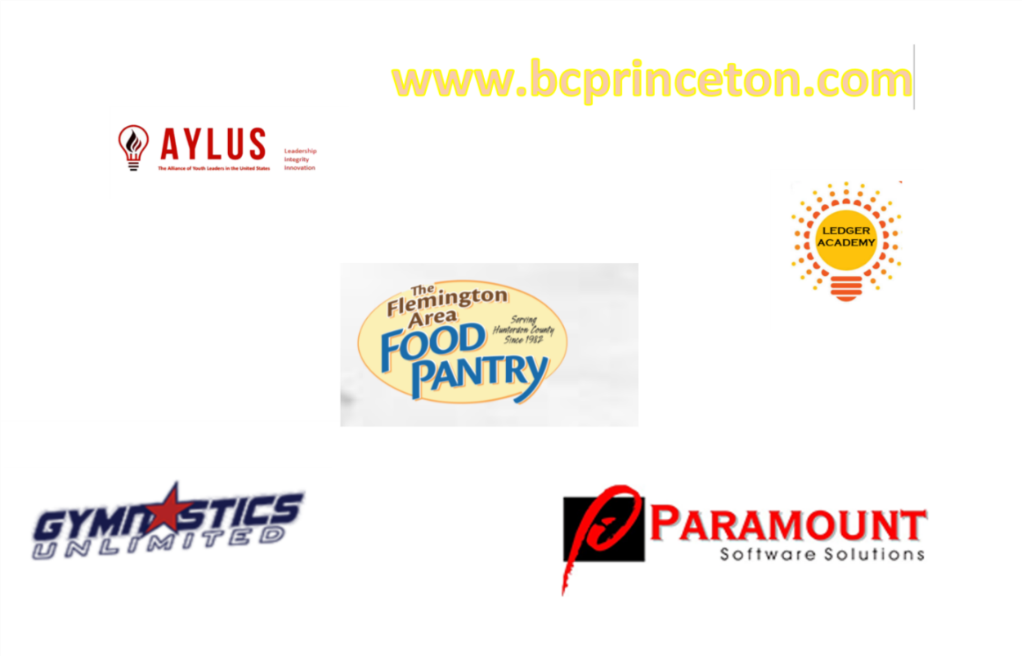 Get involved for Social Good This Summer!!Blockchain Princeton and Ledger Academy are encouraging donations for local residence in need. Please drop off a donation and give back to your community!Pickup DateAugust 25, 2019Donation Suggestions:Toothbrushes (Children’s)Razors / Shaving CreamCreamy Peanut Butter 
Vegetable SoupCanned ChickenCanned FruitDog and Cat FoodFeminine Hygiene ProductsDepends